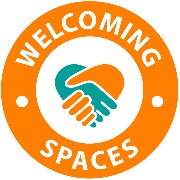 Information for Welcoming Spaces 2023/24 - Safeguarding.If someone is at immediate risk of harm, please call 999.What to do if you are worried about:The wellbeing of a childCall Sandwell Children’s Trust on 0121 569 3100 and talk through your concerns. You will be able to leave a message out of hours and someone will call you back.The wellbeing of an adultCall adult social care on 0121 569 2266 or email us sandwell_enquiry@sandwell.gov.uk. They are open from 9am to 5.30pm Monday to Thursday, and 9am to 5pm on Fridays. Outside these hours call 0121 569 2355.Someone is at risk of or reports domestic abuse You can provide them with the Black Country Women's Aid (BCWA) 24 hour number- 0121 552 6448. BCWA provide local refuge and support for anyone experiencing domestic abuse.   You can also contact the public protection unit at West Bromwich Police station for advice regarding safeguarding by calling 101 or 0345 113 5000.Someone’s mental healthThere is a list of the phone numbers of agencies that can help on HealthySandwellAdvise them to see their GP. For help in a crisis: Contact the 24-7 mental health support line which is available for Black Country residents of all ages - please call 0800 008 6516 or text message 07860 025 281. If there is any immediate risk to life, contact the emergency services by calling 999.Someone is at risk of homelessnessPlease call the Housing Solutions Team on 0121 368 1166 (option 2). Outside office hours or over the weekend please contact Housing Solutions out of hours 0121 569 6883 (24 hour call back service). They can only give advice in emergencies on this line - if you have somewhere safe to stay, even if this is temporary, please contact during office hours (Monday to Friday 8am - 5.30pm) on 0121 368 1166 - option 2.Someone’s physical healthAdvise them to visit their GP.Healthy Sandwell has some useful information.Someone is a victim of modern day slaveryModern Slavery should always be reported If you see something suspicious, no matter how small.Call the modern slavery helpline 08000 121 700Adults and Childrens Social Care - In an emergency Out of hours in an emergency please contact: 0121 569 2355 (adults and children’s social care)    Sandwell Council Emergency Contact NumbersOctober 2023